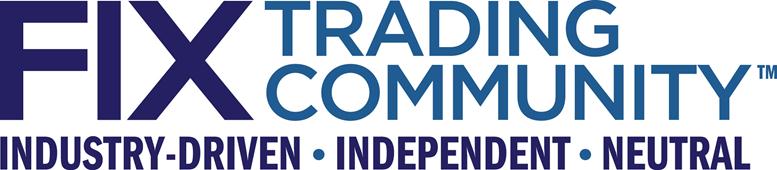 [committee/wg submitting] [document title]  [Revision Date]   [Revision #]  Proposal Status:  Draft or FinalDISCLAIMERTHE INFORMATION CONTAINED HEREIN AND THE FINANCIAL INFORMATION EXCHANGE PROTOCOL (COLLECTIVELY, THE "FIX PROTOCOL") ARE PROVIDED "AS IS" AND NO PERSON OR ENTITY ASSOCIATED WITH THE FIX PROTOCOL MAKES ANY REPRESENTATION OR WARRANTY, EXPRESS OR IMPLIED, AS TO THE FIX PROTOCOL (OR THE RESULTS TO BE OBTAINED BY THE USE THEREOF) OR ANY OTHER MATTER AND EACH SUCH PERSON AND ENTITY SPECIFICALLY DISCLAIMS ANY WARRANTY OF ORIGINALITY, ACCURACY, COMPLETENESS, MERCHANTABILITY OR FITNESS FOR A PARTICULAR PURPOSE.  SUCH PERSONS AND ENTITIES DO NOT WARRANT THAT THE FIX PROTOCOL WILL CONFORM TO ANY DESCRIPTION THEREOF OR BE FREE OF ERRORS.  THE ENTIRE RISK OF ANY USE OF THE FIX PROTOCOL IS ASSUMED BY THE USER.NO PERSON OR ENTITY ASSOCIATED WITH THE FIX PROTOCOL SHALL HAVE ANY LIABILITY FOR DAMAGES OF ANY KIND ARISING IN ANY MANNER OUT OF OR IN CONNECTION WITH ANY USER'S USE OF (OR ANY INABILITY TO USE) THE FIX PROTOCOL, WHETHER DIRECT, INDIRECT, INCIDENTAL, SPECIAL OR  CONSEQUENTIAL (INCLUDING, WITHOUT LIMITATION, LOSS OF DATA, LOSS OF USE, CLAIMS OF THIRD PARTIES OR LOST PROFITS OR REVENUES OR OTHER ECONOMIC LOSS), WHETHER IN TORT (INCLUDING NEGLIGENCE AND STRICT LIABILITY), CONTRACT OR OTHERWISE, WHETHER OR NOT ANY SUCH PERSON OR ENTITY HAS BEEN ADVISED OF, OR OTHERWISE MIGHT HAVE ANTICIPATED THE POSSIBILITY OF, SUCH DAMAGES.DRAFT OR NOT RATIFIED PROPOSALS (REFER TO PROPOSAL STATUS AND/OR SUBMISSION STATUS ON COVER PAGE) ARE PROVIDED "AS IS" TO INTERESTED PARTIES FOR DISCUSSION ONLY.  PARTIES THAT CHOOSE TO IMPLEMENT THIS DRAFT PROPOSAL DO SO AT THEIR OWN RISK.  IT IS A DRAFT DOCUMENT AND MAY BE UPDATED, REPLACED, OR MADE OBSOLETE BY OTHER DOCUMENTS AT ANY TIME.  THE FIX GLOBAL TECHNICAL COMMITTEE WILL NOT ALLOW EARLY IMPLEMENTATION TO CONSTRAIN ITS ABILITY TO MAKE CHANGES TO THIS SPECIFICATION PRIOR TO FINAL RELEASE.  IT IS INAPPROPRIATE TO USE FIX WORKING DRAFTS AS REFERENCE MATERIAL OR TO CITE THEM AS OTHER THAN “WORKS IN PROGRESS”.  THE FIX GLOBAL TECHNICAL COMMITTEE WILL ISSUE, UPON COMPLETION OF REVIEW AND RATIFICATION, AN OFFICIAL STATUS ("APPROVED") OF/FOR THE PROPOSAL AND A RELEASE NUMBER.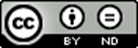 This work is licensed under a Creative Commons Attribution-NoDerivatives 4.0 International License.No proprietary or ownership interest of any kind is granted with respect to the FIX Protocol (or any rights therein).Copyright 2003-2021 FIX Protocol Limited, all rights reserved.Table of ContentsAuto-generate the entire table of contents (press F9) here - or customize up to 3 levels deep.Document History	51	Introduction	61.1	Authors	62	Requirements	6	2.1       Business Requirements	6	2.2       Technical Requirements	63	Issues and Discussion Points	64 	References	6      5	Relevant and Related Standards	76	Intellectual Property Disclosure	77	Definitions	78	[Technical Standard Name here]	7Appendix A - Usage Examples	7Appendix B – Compliance Strategy	8Table of FiguresA Table of Figures is not required.  If used, use styles to tag the captions and auto-generate the list here.  If not used, remove this section.Document HistoryThe above document history section, including date, author, and comments, is required to track editing changes to the document.  List revisions in ascending order.  Please insert additional rows in the table as needed.Template version information:r0.0:  2013-03-13 Initial draftr0.1:  2013-03-27r0.2:  2013-08-16 Clarified Section 2, provided subsections for "Business Requirements" and "Technical Requirements".  Updated instructions.IntroductionProvide an introduction to the content, purpose, or impetus of the proposal; the business need / problem being solved; and the scope.  Include and label any references, supporting documentation, and related proposals.  If the proposal is based on existing implementations, describe them here in the appropriate subsections.  It is recommended that a "Summary of Proposed Changes" sub-section be provided within this section.[Introduction text below this line]AuthorsProvide list of authors of technical standard, their company or organizational affiliation, public email and or telephone number, and role in drafting the standard.RequirementsBusiness RequirementsDescribe the business problem, requirements or workflow, that is the source for the proposed technical proposal or changes.  The descriptions should help the Global Technical Committee understand the business areas, business requirements that resulted in the proposal and context for the proposal.  The descriptions should use business or layman's terms.  Business flow diagrams may also be helpful.[Workflow and requirements text below this line]Technical RequirementsDescribe thetechnical problem, requirements or workflow, that is the source for the proposed technical proposal or changes.  The descriptions should help the Global Technical Committee understand the technical issues and how the proposal would solve the problem.[Workflow and requirements text below this line]Issues and Discussion PointsThe information in this section can be presented in table or numbered list format or sub-sections of descriptive text.  Include issues and important discussion points that arose during the sub-committee or working group's effort to develop the gap analysis proposal.  Also include resolutions of the issues and discussion points.  The items will aid in understanding the thought process and tracks for the decisions made.[Issues/Discussions text below this line]ReferencesAuthors should list references used in created the technical standard proposalReference – reference used to create the standard or related to the proposed technical standard.Version – version of referenceRelevance – Relevance of specification to standard.Relationship – relationship of the related standard to the technical standard being proposed. Can be: Extends the related standard, Overlaps with related standard, Incorporates related standard, Inspiration from related standard , Uses related standard, Replaces related standard.Normative – Yes – this reference contains provisions incorporated into this specification.Relevant and Related StandardsAuthors should provide a list of any standards that are relevant or related to the technical standard being proposed. Related Standard – name of related standard (can be an acronym if widely known).Version – version of related standard being referencedReference location – URL or document publication informationRelationship – relationship of the related standard to the technical standard being proposed. Can be: Extends the related standard, Overlaps with related standard, Incorporates related standard, Inspiration from related standard , Uses related standard, Replaces related standard.Normative – Yes – this reference contains provisions incorporated into this specification.Intellectual Property DisclosureAuthors should provide a list of any intellectual property Related Standard – name of related standard (can be an acronym if widely known).Version – version of related standard being referencedReference location – URL or document publication informationRelationship – relationship of the related standard to the technical standard being proposed. Can be: Extends the related standard, Overlaps with related standard, Incorporates related standard, Inspiration from related standard , Uses related standard, Replaces related standard.Normative – Yes – this reference contains provisions incorporated into this specification.DefinitionsThis section, if included, should contain explicit definitions for terms used in the technical standard.Term – term used inDefinition - The definition of the term.  If a term has different definitions in different contexts or for different asset types, include and identify fully these differing definitions.  If the definition is copied or paraphrased from a source, identify the source in parentheses after the definition.[Technical Standard Name here]This section will contain the actual technical specification. Recommended that subheadings be used as necessary.[Text and subheadings may be entered below this line]Appendix A - Usage ExamplesThis is a required section where the sub-committee or working group can provide whole or fragments of example FIX messages with actual or dummy data.  These examples are useful for illustrating usage or rules specific to the business domain covered in the proposal.[Examples may be entered below this line]Appendix B – Compliance StrategyThe technical standard must include some plan for measuring compliance with the standard. This will either be test suites, a validation tool (such as an XML Schema document as an example).[Text may be entered below this line]RevisionDateAuthorRevision CommentsNameAffiliationContactRoleReferenceVersionRelevanceNormativeRelated StandardVersionReference locationRelationshipNormativeRelated Intellection PropertyType of IP (copyright, patent)IP OwnerRelationship to proposed standardTermDefinition